ΤΙΤΛΟΣ του Κειμένου-Άρθρου [Times New Roman 14 point, bold, centred]  Όνομα και Επώνυμο του Συγγραφέα [Times New Roman, 11 point, bold, centred]Ιδιότητα, τίτλος, θέση, κλπ [10 point, normal, centred]Επωνυμία Οργανισμού/Εταιρείας, κ.λπ. Διεύθυνση, Τηλέφωνο [προαιρετικά]Email [προαιρετικά]Χώρα [προαιρετικά][Παρακαλούμε επαναλάβετε το παραπάνω μπλοκ περιεχομένου για κάθε έναν από πολλούς συγγραφείς]Σύντομη περίληψη: [προαιρετικό]Το κείμενο της περίληψης θα πρέπει να είναι γραμμένο σε Arial γραμματοσειρά, 10-point, πλάγια γράμματα και ανώτατο όριο τις 250 λέξεις. Η παράγραφος θα πρέπει να έχει πλήρη στοίχιση και να χωρίζεται με 2 κενές γραμμές από το κυρίως κείμενο.1. Επικεφαλίδες πρώτου-επιπέδου [αρίθμηση προαιρετική] [Times New Roman 12-point, bold]1.2 Επικεφαλίδες δευτέρου-επιπέδου [αρίθμηση προαιρετική] [Times New Roman 11-point, italic, bold][Αρχή ενότητας] Σε αυτό το πρότυπο μορφοποίησης άρθρου/κειμένου, η μορφοποίηση περιγράφεται εντός [ ]. Η περιγραφή αυτή θα πρέπει να διαγραφεί ή να αντικατασταθεί από δικό σας κείμενο.[Αρχή νέας παραγράφου που συνδέεται νοηματικά με την προηγούμενη] Το κυρίως κείμενο θα πρέπει να είναι γραμμένο σε γραμματοσειρά Times New Roman, μέγεθος 10, με μονό διάστιχο. Το κείμενο θα πρέπει να έχει πλήρη στοίχιση με μια κενή γραμμή μεταξύ των ενοτήτων. Το μήκος του κειμένου καλό θα ήταν να μην ξεπερνάει τις … κανονικές σελίδες (δηλ. περίπου … λέξεις / … χαρακτήρες) χωρίς να είναι ασφαλώς το όριο αυτό απαγορευτικό.[Αρχή νέας ενότητας. Μία κενή γραμμή την διαχωρίζει από την προηγούμενη ενότητα.] Η παραπομπή μιας βιβλιογραφικής αναφοράς στο κείμενο θα πρέπει να περικλείεται σε παρενθέσεις, για παράδειγμα (LastNameOfAuthor, Year), με το επώνυμο του συγγραφέα και τη χρονολογία του άρθρου/βιβλίου, ακολουθώντας την τυποποίηση της APA (American Psychological Association). π.χ. Για βιβλίο: (Αλεξανδρής, Μπελεσιώτης, & Φούντας, 2011), για επιστημονικό περιοδικό ή συνέδριο: (Giannakos & Vlamos, 2013) και (ΠΣΔ, 2013) για ιστοσελίδα-ηλεκτρονική πηγή. Αν υπάρχουν περισσότεροι από τρείς συγγραφείς να αναγράφεται μόνο το επώνυμο του πρώτου συγγραφέα ακολουθούμενο από et al. (για ξενόγλωσσες αναφορές) ή κ.ά. (για ελληνικές).[Αρχή νέας παραγράφου] Περισσότερες πληροφορίες στο σύνδεσμο: http://library.nmu.edu/guides/userguides/style_apa.htm[Αρχή νέας παραγράφου] Στο τέλος του κειμένου θα πρέπει να δοθεί μια λίστα βιβλιογραφικών αναφορών.Παρακαλούμε, αποφύγετε τις υποσημειώσεις.“Ενθέματα (τμήματα κειμένου τα οποία θέλετε να ξεχωρίζουν) μπορούν να μορφοποιηθούν με τον τρόπο που φαίνεται εδώ. [Times New Roman, 10-point] Τα ενθέματα θα μπορούσαν να είναι αποσπάσματα κειμένων από βιβλία ή δικό σας κείμενο, και λοιπά.”Τα σχήματα, οι εικόνες, οι πίνακες και τα γραφικά θα πρέπει να είναι διατεταγμένα στο Κέντρο, αριθμημένα και να συνοδεύονται από τίτλο ή αναφορά ή λεζάντα/caption (Σχήμα 1. Τίτλος, Εικόνα 1. Τίτλος, Πίνακας 1. Τίτλος, κλπ). Όπου είναι δυνατόν θα πρέπει να χρησιμοποιείται γραμματοσειρά Times New Roman, με μέγεθος 10, για αυτούς τους τίτλους ή τις αναφορές. Για παράδειγμα: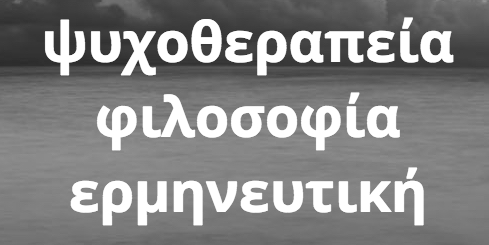 Εικόνα 1. ΤίτλοςΣτο τέλος του εγγράφου, όλες οι αναφορές θα πρέπει να τοποθετούνται σε αλφαβητική σειρά, και στη συνέχεια σε αύξουσα χρονολογική σειρά. Η γραμματοσειρά θα πρέπει να είναι Times New Roman, μέγεθος 10 στιγμών, normal, alignment justify, με μονό διάστιχο. Τυποποίηση APA, 6η έκδοση. Περισσότερα παραδείγματα και πληροφορίες στην ιστοσελίδα http://www.apastyle.org/faqs.html. Η ενότητα Αναφορές δεν αριθμείται.Βιβλιογραφικές αναφορές [Times New Roman, 11-point, bold] [Τυποποίηση APA.][Περισσότερα παραδείγματα και πληροφορίες στην ιστοσελίδα http://www.apastyle.org/faqs.html ][Times New Roman, 10-point, normal, alignment left, left indent, hanging 0,5 cm][Για περισσότερα, δείτε τις ΣΗΜΕΙΩΣΕΙΣ στο τέλος αυτού του προτύπου][Παραδείγματα: Πηγή: Οδηγός Συγγραφής Διπλωματικών Εργασιών και Διδακτορικών ΔιατριβώνΜανόλης Δαφέρμος, Επίκουρος Καθηγητής, Γιάννης Τσαούσης, Επίκουρος ΚαθηγητήςΠανεπιστήμιο Κρήτης, Σχολής Κοινωνικών Επιστημών, Τμήμα Ψυχολογίας][Βιβλίο]Martens, R. (Ed.) (1978). Joy and sadness in children’s sports, Champaign, I1: Human kinetics.Melvin, H. W. (1998). Beyond training, Champaign, I1: Human kinetics.[Κεφάλαιο από βιβλίο]Thoden, J. (1991). Testing aerobic power. In J. D. Mac Dougall, H. A. Wenger & H. J. Green (Eds). Physiological testing of the high performance athlete, (pp. 107–173). Champaign,I1: Human kinetics.Buckland, M. K., & Gathegi, J. (1991). International aspects of LIS research. In C.R. McClure & P. Hernon (Eds.), Library and information science research: Perspectives and strategies for improvement (pp. 63–71). Norwood, NJ: Ablex.[Άρθρο]Scanlan, T. K. & Passer, M. W.(1979). Sources of competitive stress in young female athletes. Journal of Sport Psychology, 1, 151–159.Σιμάτος Ι. (1994). Επίδραση της κολύμβησης στην ψυχοσωματική υγεία, Φυσική Αγωγή και Αθλητισμός, 34, (σελ. 59–69).[Άρθρο από ηλεκτρονικό περιοδικό]Fredrickson, B. L. (2000, March 7). Cultivating positive emotions to optimize health and well‐being. Prevention & Treatment, 3, Article 0001a. Retrieved November 20, 2000, from http://journals.apa.org/prevention/volume3/pre0030001a.html [Διαδικτυακό τεκμήριο]GVU's 8th WWW user survey. (n.d.). Retrieved August 8, 2000, from http://www.cc.gatech.edu/gvu/usersurveys/survey1997‐10/Σύντομο επαγγελματικό προφίλ του συγγραφέα:Όνομα Επώνυμο [Times New Roman 10, bold]—τρέχουσα θέση, σπουδές/υπόβαθρο, συνεργασίες.Το μήκος του κειμένου θα πρέπει να είναι περίπου 100 λέξεις / 600 χαρακτήρες: τρέχουσα επαγγελματική θέση, ενδιαφέροντα, συνεργασίες. [Times New Roman 10] [e-mail: …]ΣημειώσειςF. το πρώτο κεφαλαίο γράμμα από το First Name.M. το πρώτο κεφαλαίο γράμμα από το Middle Name.Author. το όνομα του συγγραφέα γενικά, σύμφωνα με τη διάταξη LastName, F. M.33-44 δηλώνει το εύρος σελίδων (διαφορετικά χωρίζετε τις μεμονωμένες σελίδες με κόμμα)Το έτος (Year) είναι τετραψήφιο (πχ. 1970), ο μήνας είναι ονομαστικό (πχ. Μάρτιος) και η ημερομηνία αριθμός (πχ. 8). Ο αριθμός τόμου (VolumeNumber) γράφεται πχ. με λατινική αρίθμηση.Παρακαλούμε να διατηρήσετε τα σημεία στίξης.[Bibliography – Book (simple)]LastNameOfAuthor, F. M. (Year). BookTitle (Vol. VolumeNumber). City, CountryRegion: PublisherName.[Bibliography – Book (Authors 2 to 6, example with 4) (with more details)]LastName1, F. M., LastName2, F. M., LN3, F. M., & LN4, F. M. (Year). Title (Edition ed., Vol. Volume). (EditorName, Ed., & TranslatorName, Trans.) City, StateProvince, CountryRegion: PublisherName.[Bibliography – Book (6+) (detailed)] LastName1, F. M., LastName2, F. M., LN3, F. M., LN4, F. M., LN5, F. M., LN6, F. M., et al. (Year). Title (EditionName ed., Vol. VolumeNumber). (EditorName, Ed., & TranslatorName, Trans.) City, StateProvince, CountryRegion: PublisherName.[Bibliography – Chapter In A Book]AuthorOfChapter. (Year). TitleOfChapter. In AuthorOfBook, BookTitle (Vol. VolumeNumber, pp. 33-44). City, CountryRegion: PublisherName.[Bibliography – Chapter In A Book (detailed)]LastName1, F. M., LN2, F. M., LN3, F. M., LN4, F. M., LN5, F. M., LN6, F. M., et al. (Year). Title. In AuthorOfBook, & EditorName (Ed.), BookTitle (TranslatorName, Trans., EditionName ed., Vol. VolumeNumber, pp. 33-44). City, StateProvince, CountryRegion: PublisherName.[Bibliography – Article In A Journal]AuthorOfArticle. (Year). TitleOfArticle. JournalName , VolumeNumber (IssueNumber), 33-44.[Bibliography – Article In A Periodical]AuthorOfArticle. (Year, MonthName Date). TitleOfArticle. PeriodicalTitle , VolumeNumber (IssueNumber), pp. 33-44.[Bibliography – Web Site or Document In A Web Site]AuthorOfDocument. (Year, MonthName Date). NameOfWebPage. Retrieved MonthAccessed DayAccessed, YearAccessed, from NameOfWebSite: URL[Bibliography – Report]AuthorOfReport. (Year). TitleOfReport. Institution, Department. City: PublisherName.[Bibliography – Art]Artist. Title. PublicationTitle. Institution, City, CountryRegion.[Bibliography – Conference Proceedings]Author. (Year). Title. In EditorName (Ed.), ConferencePublicationName. VolumeNumber, pp. 33-44. City: PublisherName.[Bibliography – Interview]Interviewee. (Year, MonthName Day). Title. BroadcastTitle, 33-44. (Interviewer, Interviewer, EditorName, Editor, & TranslatorName, Translator) City, StateProvince, CountryRegion: PublisherName.[Bibliography – Miscellaneous]Author. (Year, MonthName Day). Title. PublicationTitle , VolumeNumber (IssueNumber) , Edition, 33-44. (EditorName, Ed., & TranslatorName, Trans.) City, StateProvince, CountryRegion: PublisherName.